Во исполнение муниципальной программы «Развитие физической культуры и спорта МО МР «Печора», утвержденной постановлением администрации МР «Печора» от 31.12.2019 года № 1676, в целях пропаганды здорового образа жизни и дальнейшего развития баскетбола в МО МР «Печора» Провести 15 – 16 апреля 2023 года Первенство МР «Печора» по баскетболу во Дворце спорта имени И.Е. Кулакова (далее – Первенство). Утвердить положение о проведении Первенства (приложение 1).Сектору по физкультуре и спорту (Мурина М.О.) оказать содействие в подготовке и организации Первенства.Бюджетно-финансовому отделу (Лепешинская С.В.) проверить и профинансировать смету расходов на проведение Первенства (приложение 2).Организатором Первенства назначить Сметанина А.С. – тренера-общественника по баскетболу (по согласованию). Ответственность за проведение мероприятия и соблюдение порядка возложить на главную судейскую коллегию (по согласованию).МАУ «СШОР г. Печора» (Артеева Т.В.) подготовить место проведения Первенства.Отделу информационно-аналитической работы и контроля (Бревнова Ж.В.) обеспечить фото, видео освещение Первенства.Рекомендовать:9.1.   ГБУЗ РК «Печорская центральная районная больница» (Краевский А.С.) обеспечить медицинское сопровождение соревнований (медицинская сестра или фельдшер).Настоящее распоряжение подлежит размещению на официальном сайте муниципального района «Печора».Контроль за исполнением распоряжения возложить на заместителя руководителя администрации В.Е. Менникова.Глава муниципального района –руководитель администрации                                                                         В.А. СеровПриложение 1к распоряжению администрации МР «Печора»                                                               от 29 марта 2023 г. № 199- рПОЛОЖЕНИЕО проведении Первенства МР «Печора» по баскетболуЦели и задачи- массовое привлечение населения МР «Печора» к регулярным занятиям по видам спорта;- пропаганда здорового образа жизни;- популяризация и развитие баскетбола в МР «Печора»;- повышение спортивного мастерства;- определение сильнейших команд;- обмен опытом, укрепление дружеских связей между спортсменами.2. Место и время проведения соревнованийСоревнования проводятся 15 апреля 2023 года с 11.00ч. до 15.30ч. и 16 апреля 2023 года с 11.00ч. до 14.00ч. во дворце спорта им. И.Е. Кулакова, г. Печора, Печорский проспект, д. 31а 3. Руководство проведением соревнованийОбщее руководство подготовкой и проведением соревнований осуществляет сектор по физкультуре и спорту администрации МР «Печора». Непосредственное проведение соревнований возлагается на главную судейскую  коллегию.Главный судья соревнований  –  Сметанин Алексей Семенович.4. Обеспечение безопасности участников и зрителей4.1. Соревнования  проводятся на объектах спорта, отвечающих требованиям соответствующих нормативных правовых актов по вопросам обеспечения общественного порядка и безопасности участников и зрителей, а также отвечают требованиям правил вида спорта.4.2. Участие в соревнованиях осуществляется только при наличии полиса страхования жизни и здоровья от несчастных случаев, который предоставляется на каждого участника спортивных соревнований в комиссию по допуску участников. Страхование участников спортивных соревнований может производиться как за счет бюджетных средств, так и внебюджетных средств в соответствии с законодательством Российской Федерации.4.3. Оказание скорой медицинской помощи осуществляется в соответствии с приказом Министерства здравоохранения и социального развития Российской Федерации от 1 марта 2016 г. № 134 н «О порядке организации оказания медицинской помощи лицам, занимающимся физической культурой и спортом (в том числе при подготовке и проведении физкультурных мероприятий и спортивных мероприятий), включая порядок медицинского осмотра лиц, желающих пройти спортивную подготовку, заниматься физической культурой и спортом в организациях и (или) выполнить нормативы испытаний (тестов) ВФСК «ГТО».4.4. Основанием для допуска спортсмена к соревнованиям по медицинским заключениям является заявка с отметкой «Допущен» напротив каждой фамилии спортсмена с подписью врача по лечебной физкультуре или врача по спортивной медицине и заверенной личной печатью, при наличии подписи с расшифровкой ФИО врача в конце заявки, заверенной печатью допустившей спортсмена медицинской организации, имеющей лицензию на осуществление медицинской деятельности, перечень работ и услуг которой включает лечебную физкультуру и спортивную медицину (возможна медицинская справка о допуске к соревнованиям, подписанная врачом по лечебной физкультуре или врачом по спортивной медицине и заверенная печатью медицинской организации, отвечающей вышеуказанным требованиям).4.5. Медицинские осмотры участников соревнований проводятся не ранее, чем за 10 дней до начала проведения спортивных соревнований.4.6. Мероприятия проводятся при условиях выполнения Методических рекомендаций по организации работы спортивных организаций в условиях сохранения рисков распространения COVID-19.5. Участники соревнованийК участию в соревнованиях допускаются команды предприятий, учреждений, организаций, сборные команды МР «Печора», а так же Республики Коми по приглашению главной судейской коллегии. Состав команды – 12 человек: 11 игроков, 1 тренер – представитель команды. 6. Система проведения, определение победителей	Система проведения соревнований зависит от числа участвующих команд и определяется на заседании судейской коллегии. Игры проводятся по действующим правилам ФИБА на момент проведения соревнований со всеми изменениями и дополнениями.7. Награждение	Команда-победитель и команды-призёры награждаются дипломами и кубками. Участники команд-победителей – грамотами и медалями. Грамотами награждаются игроки в следующих номинациях: «Лучший игрок», «Самый результативный», «Лучший защитник».8. Финансирование расходов	Финансирование расходов по проведению соревнований (награждение победителей и призеров, медицинское обслуживание, оплата судей) производится за счет бюджета МО МР «Печора».9. Порядок и сроки подачи заявок	Представители команд должны предоставить:именную заявку, заверенную визой врача и печатью (с допуском – разрешением на участие в соревнованиях каждого спортсмена), печатью и подписью руководителя организации выставляющего команду;полис страхования от несчастного случая на каждого спортсмена. Без полиса страхования спортсмены к участию в соревнованиях не допускаются.Предварительные заявки с подтверждением об участии в соревнованиях подаются по адресу электронной почты: sport@pechoraonline.ru.Срок подачи заявок на участие в соревнованиях – до проведения судейского заседания включительно. Команды, не подавшие к данному сроку надлежащим образом оформленные именные заявки на участие в соревнованиях, 
к соревнованиям не допускаются. ____________________________Приложение 2 к распоряжению администрации МР «Печора»от 29 марта 2023 г. № 199 - рСмета расходов на организацию и проведение Первенства МР «Печора» по баскетболу______________ / Мурина М.О. /АДМИНИСТРАЦИЯ МУНИЦИПАЛЬНОГО РАЙОНА «ПЕЧОРА»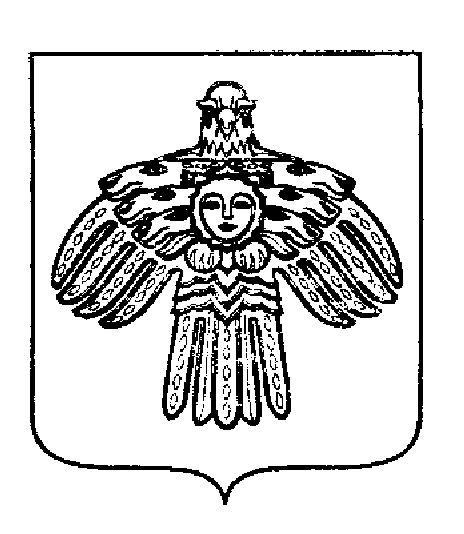 «ПЕЧОРА»  МУНИЦИПАЛЬНÖЙ  РАЙÖНСААДМИНИСТРАЦИЯ РАСПОРЯЖЕНИЕТШÖКТÖМРАСПОРЯЖЕНИЕТШÖКТÖМРАСПОРЯЖЕНИЕТШÖКТÖМ  29  марта  2023 г.г. Печора,  Республика Коми           № 199 - рО проведении Первенства МР «Печора» по баскетболу№НаименованиеРасчетСумма,Руб.Статья123451Оказание услуг по организации и обслуживанию соревнований (по контракту):- главный судья - главный секретарь- судьи4 дн. х 250 руб.4 дн. х 250 руб.3 чел. х 10 игр х 200 руб.8 0002262Страховые взносы во внебюджетные фонды (по контракту)27,1 %2 1682263Медицинское обслуживание7,5 ч. х 1260 руб. х 1 чел.9 450226ИТОГО:19 618